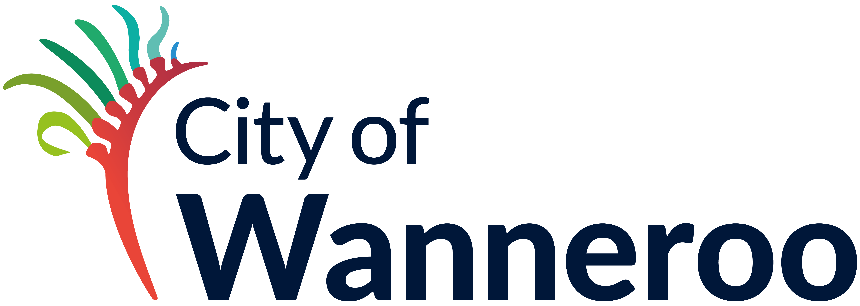 AMENDMENT NO.  [NUMBER] TO THE[NAME OF STRUCTURE PLAN] AGREED STRUCTURE PLAN NO. [STRUCTURE PLAN NO.]RECORD OF AMENDMENTS MADE TO THE [NAME OF STRUCTURE PLAN] AGREED STRUCTURE PLAN NO.  [STRUCTURE PLAN NO.] 	AMENDMENT NO.   [AMENDMENT NO.]  TO THE[NAME OF STRUCTURE PLAN] AGREED STRUCTURE PLAN NO. [STRUCTURE PLAN NO.]  The City of Wanneroo, pursuant to its District Planning Scheme No. 2, hereby recommends to the Western Australian Planning Commission to approve the abovementioned amendment by: 1.	Include any proposed Part 1 Structure Plan Maps or substantive Part 1 or Part 2 text amendments or any Technical Reports.In accordance with the Western Australian Planning Commission’s Structure Plan Framework, Structure Plan maps for amendments are to show the original boundary of the structure plan with the area affected by the amendment highlighted in an appropriate manner.This Structure Plan Amendment is prepared under the provisions of the City of Wanneroo District Planning Scheme No. 2IT IS CERTIFIED THAT THIS STRUCTURE PLAN AMENDMENT NO. [AMENDMENT NO.]  TO THE [NAME OF STRUCTURE PLAN] AGREED STRUCTURE PLAN NO. [STRUCTURE PLAN NO.]  WAS APPROVED BYRESOLUTION OF THE WESTERN AUSTRALIAN PLANNING COMMISSION ON ………………………………Signed for and on behalf of the Western Australian Planning Commission……………………………………………….an officer of the Commission duly authorised by the Commission pursuant to section 24 of the Planning and Development Act 2005 for that purpose, in the presence of:………………………………………….   Witness…………………………….. Date…………………….. Date of ExpiryPART 2 - EXPLANATORY REPORTAMENDMENT NO. [AMENDMENT NO.]   TO THE[NAME OF STRUCTURE PLAN]  AGREED STRUCTURE PLAN NO. [STRUCTURE PLAN NO.]  Amendment No.Summary of the AmendmentDate approved by WAPC